บันทึกข้อความ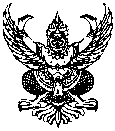 ส่วนราชการ  กลุ่มอำนวยการ    สำนักงานเขตพื้นที่การศึกษาประถมศึกษานครสวรรค์ เขต 2ที่  ….....…………………………………………………………………  วันที่ ..……………………………………………………….เรื่อง  ขอหนังสือผ่านสิทธิกู้เงินโครงการสินเชื่อสวัสดิการของ บมจ. ธนาคารกรุงไทย .................................................................................................................................................เรียน   ผู้อำนวยการสำนักงานเขตพื้นที่การศึกษาประถมศึกษานครสวรรค์ เขต 2 		ข้าพเจ้า .. ……………………………………................ตำแหน่ง ………………………………………….........โรงเรียน ………… …………………………………..………….สำนักงานเขตพื้นที่การศึกษาประถมศึกษานครสวรรค์ เขต 2 บรรจุเข้ารับราชการเมื่อวันที่.....................................................อัตราเงินเดือน ………………………………………..…. บาท                                    เงินค่าตอบแทน..................................บาท เงินวิทยฐานะ.......................................บาทและมีเงินได้อื่นจากทางราชการเดือนละ............................บาท  รับสุทธิ …….............................. บาท  มีความประสงค์จะขอหนังสือรับรองการใช้สิทธิ       กู้เงินที่ บมจ. ธนาคารกรุงไทย สาขา ………………………..…............ เป็นเงินจำนวน.....................................บาทจึงเรียนมาเพื่อโปรดพิจารณาดำเนินการ ออกหนังสือรับรองสิทธิและลงนามในเอกสารเพื่อประกอบการกู้เงินโครงการดังกล่าวข้างต้น  ข้าพเจ้าขอรับรองว่าข้อความทั้งหมดเป็นความจริงลงชื่อ …………………………………….…………..		             	           						 (…………………………………………….…………..)             					 ตำแหน่ง   …………………………………………………………………..……………………………………………………………………………………………………………………………………………………………………เรียน ผอ.สพป.นครสวรรค์ เขต 2 		  		ด้วย.....................................................................ได้ส่งคำขอกู้เงินโครงการสินเชื่อสวัสดิการของ ทมจ.ธนาคารกรุงไทย ซึ่งตรวจสอบกับกลุ่มบริหารงานการเงินและสินทรัพย์เรียบร้อยแล้วบุคคลข้างต้นมีคุณสมบัติในการกู้เงินสินเชื่อตามที่เสนอเพื่อรับรอง/ผ่านสิทธิตามที่เสนอมาพร้อมนี้		จึงเรียนมาเพื่อโปรดพิจารณาลงนามในหนังสือรับรองบุคคลดังกล่าวลงชื่อ …………………………………………………..		             	           						 (…………………………………………..……………..)             					 ตำแหน่ง …………………..……………….…………………………หมายเหตุ  ปัจจุบันมีเงินคงเหลือจากการหักค่าใช้จ่ายโอนเข้าบัญชี              เป็นเงิน..........................................................บาทหนังสือยินยอมให้หักเงินเดือน      สำนักงานเขตพื้นที่การศึกษาประถมศึกษานครสวรรค์ เขต 2      วันที่.............................................................................เรียน	ผู้อำนวยการสำนักงานเขตพื้นที่การศึกษาประถมศึกษานครสวรรค์ เขต 2	      ข้าพเจ้า..................................................................ตำแหน่ง..........................................................................โรงเรียน.................................................................. สังกัดสำนักงานเขตพื้นที่การศึกษาประถมศึกษานครสวรรค์ เขต 2 ได้ยื่นเรื่องขอกู้เงินจาก บมจ. ธนาคารกรุงไทย สาขา..........................................จำนวนเงินกู้..........................................(........................................................) ยินยอมให้หัวหน้าการเงินของหน่วยงานที่ข้าพเจ้าสังกัดหักเงินเดือน หรือเงินอื่นใดที่ข้าพเจ้ามีสิทธิ์ได้รับจากหน่วยงานที่ข้าพเจ้าสังกัด  เพื่อชำระหนี้ตามสัญญากู้เงินไม่ว่าจะเป็นหนี้เงินต้น ดอกเบี้ย                   ค่าอุปกรณ์แห่งหนี้และค่าเสียหายตามที่ปรากฏในสัญญากู้ได้จนเต็มจำนวน	      ทั้งนี้ โดยไม่จำเป็นต้องบอกกล่าวให้ผู้ให้คำยินยอมทราบล่วงหน้าก่อน  และในกรณีที่ข้าพเจ้าย้ายหน่วยงาน  ข้าพเจ้ายินยอมให้หัวหน้าการเงินของหน่วยงานที่ข้าพเจ้าสังกัดใหม่หักเงินเดือน  หรือเงินอื่นใดที่ข้าพเจ้ามีสิทธิ์ได้รับจากหน่วยงานที่ข้าพเจ้าสังกัดใหม่  เพื่อชำระหนี้ดังกล่าวให้ธนาคารต่อไป					ลงชื่อ..............................................................ผู้ให้คำยินยอม (ผู้กู้)						(.........................................................)					ลงชื่อ...........................................................พยาน(ผู้บังคับบัญชา) 						(........................................................)ลงชื่อ...........................................................พยาน(หัวหน้าการเงิน)						(........................................................)หนังสือยินยอมให้หักเงินเดือน      สำนักงานเขตพื้นที่การศึกษาประถมศึกษานครสวรรค์ เขต 2      วันที่...............................................................เรื่อง    ยินยอมให้หักเงินเดือน								เรียน    ผู้อำนวยการสำนักงานเขตพื้นที่การศึกษาประถมศึกษานครสวรรค์ เขต 2		ข้าพเจ้า...................................................................ตำแหน่ง............................................................                    โรงเรียน...................................................................สังกัดสำนักงานเขตพื้นที่การศึกษาประถมศึกษานครสวรรค์ เขต 2ยินยอมให้หัวหน้า.(ส่วนสวัสดิการ/ส่วนการเงิน) ของหน่วยงานที่ข้าพเจ้าสังกัดหักเงินเดือน  หรือเงินอื่นใดที่ข้าพเจ้า                      มีสิทธิ์ได้รับจากหน่วยงานที่ข้าพเจ้าสังกัด  เพื่อชำระหนี้ตามสัญญากู้โครงการโครงการ..................................................................................................................................................................................ได้จนเต็มจำนวนเงินที่ธนาคารอาคารสงเคราะห์แจ้งหนี้จนกว่าจะผ่อนชำระครบตามกำหนดตามกำหนดสัญญา		จึงเรียนมาเพื่อยืนยันเป็นหลักฐาน					ลงชื่อ..........................................................ผู้ให้คำยินยอม (ผู้กู้)						(.....................................................)					ลงชื่อ...........................................................พยาน(หัวหน้าการเงิน) 						(........................................................)ลงชื่อ...........................................................พยาน(ผู้บังคับบัญชา) 						(........................................................)ใบคำร้องขอหนังสือผ่านสิทธิและรับรองเงินเดือนโครงการสวัสดิการเงินกู้เพื่อที่อยู่อาศัย (ธอส)                                                                   เขียนที่  ..............สพป.นครสวรรค์ เขต 2...............วันที่ ............... เดือน ............................... พ.ศ.....................เรียน	 ผู้อำนวยการสำนักงานเขตพื้นที่การศึกษาประถมศึกษานครสวรรค์ เขต 2	ข้าพเจ้า ...............................................................ตำแหน่ง...............................................................................                                     โรงเรียน..........................................................................สังกัดสำนักงานเขตพื้นที่การศึกษาประถมศึกษานครสวรรค์ เขต 2เริ่มเข้าปฏิบัติงานตั้งแต่วันที่.....................เดือน.............................พ.ศ..................... อัตราเงินเดือน................................ บาทเงินค่าตอบแทน..................................บาท  เงินวิทยฐานะ..................................บาท เงินเดือนสุทธิ ..............................................บาท ค่าครองชีพชั่วคราว/รายได้พิเศษ ....................... บาท รับสุทธิ..................................บาท	มีความประสงค์ขอหนังสือผ่านสิทธิและรับรองเงินเดือน  เพื่อใช้เป็นเอกสารในการขอกู้เงินกับธนาคารอาคารสงเคราะห์ (       )		โครงการ  ธอส. – กบข.   เพื่อที่อยู่อาศัยข้าราชการสมาชิก  กบข.  ครั้งที่..........	(       )		โครงการส่งเสริมธุรกิจอสังหาริมทรัพย์ของรัฐบาล  (สวัสดิการสินเชื่อ   100%) 	(       )		โครงการเงินกู้สวัสดิการไม่มีเงินฝากจึงเรียนมาเพื่อโปรดพิจารณาดำเนินการ ออกหนังสือรับรองสิทธิและลงนามในเอกสารเพื่อประกอบการกู้เงินโครงการดังกล่าวข้างต้น  ข้าพเจ้าขอรับรองว่าข้อความทั้งหมดเป็นความจริงลงชื่อ ……………….............................………..		             	           				 		 (……………........................................…………..)             				 	 ตำแหน่ง …………………..……………….………………………….........................................................................................................................................................................................................เรียน ผอ.สพป.นครสวรรค์ เขต 2		ด้วย...............................................................ได้ส่งคำขอกู้เงินโครงการดังกล่าว ซึ่งตรวจสอบกับกลุ่มบริหารงานการเงินและสินทรัพย์เรียบร้อยแล้วบุคคลข้างต้นมีคุณสมบัติในการกู้เงินสินเชื่อตามที่เสนอเพื่อรับรอง/ผ่านสิทธิตามที่เสนอมาพร้อมนี้						           ลงชื่อ..................................................					                        (.........................................................)                  		     	 	                     ตำแหน่ง............................................................................